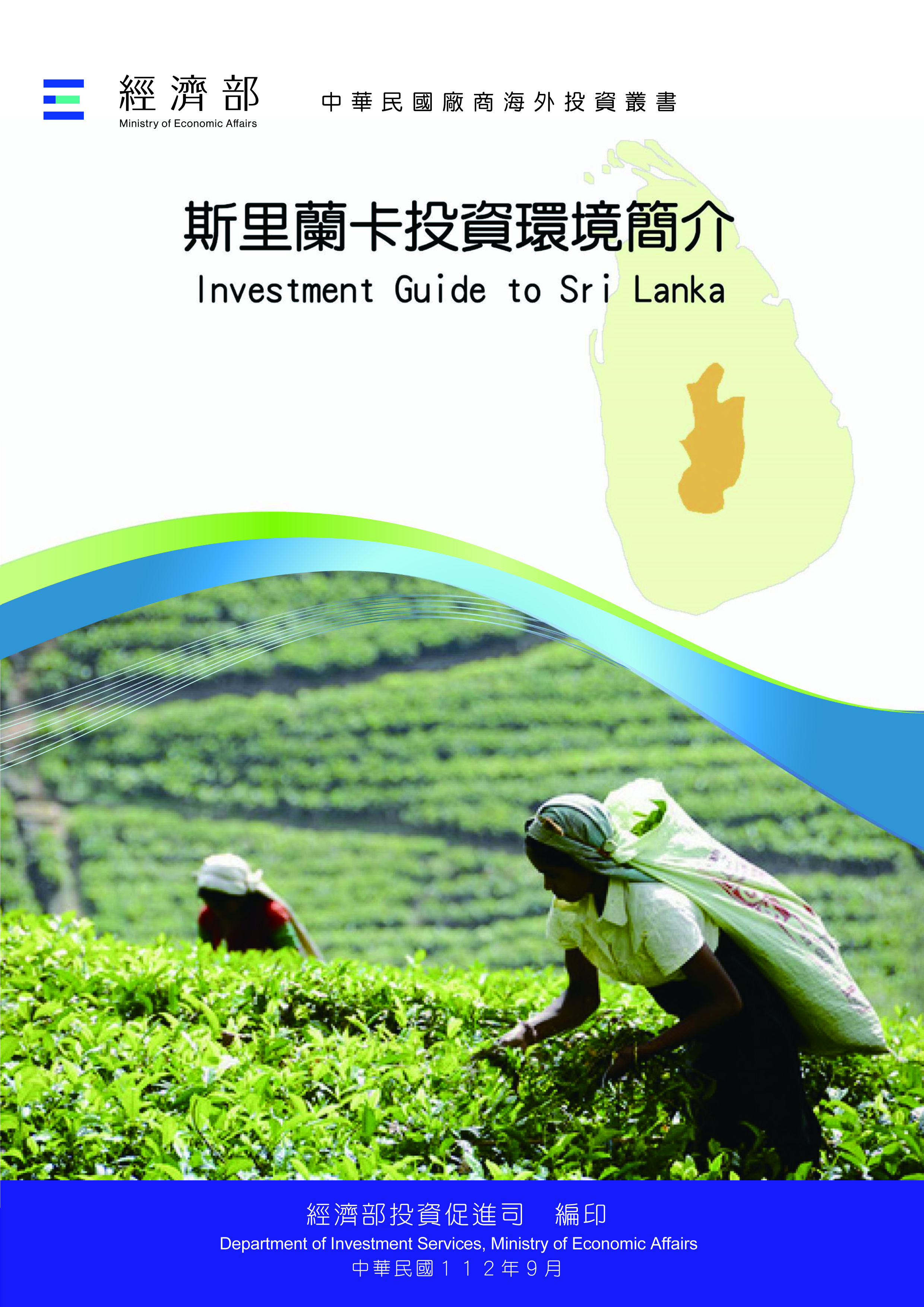 目　錄第壹章　自然人文環境	1第貳章　經濟環境	3第參章　外商在當地經營現況及投資機會	7第肆章　投資法規及程序	9第伍章　租稅及金融制度	13第陸章　基礎建設及成本	15第柒章　勞工	17第捌章　簽證、居留及移民	19第玖章　結論	21附錄一　我國在當地駐外單位及臺（華）商團體	23附錄二　當地重要投資相關機構	24附錄三　當地外人投資統計	25附錄四　我國廠商對當地國投資統計	26斯里蘭卡基本資料表第壹章　自然人文環境一、自然環境位於印度半島東南端，為印度洋島國，面積達65,610平方公里。斯國接近赤道，熱帶季風氣候，年平均氣溫逾28℃，年平均降水量約1,283-3,321公釐。二、人文及社會環境（一）斯里蘭卡原名錫蘭。西元前6世紀，源自北印度之僧伽羅人遷徙至錫蘭建立僧伽羅王朝。西元前3世紀中葉，孔雀王朝之阿育王派其子前往錫蘭弘揚佛法，自此僧伽羅人偋棄婆羅門教而改信佛教。西元前2世紀，南印度之泰米爾人開始遷徙並定居錫蘭，西元14世紀泰米爾人在北錫蘭建立泰米爾王國，致從5-16世紀僧伽羅王國與泰米爾王國間征戰不斷，16-17世紀錫蘭先後被葡萄牙及荷蘭統治。19世紀初成為英國殖民地。1948年2月4日正式獨立為錫蘭國（CEYLON）。1972年修憲更名為「斯里蘭卡共和國」，1978年再度修憲，改國號為「斯里蘭卡民主社會主義共和國」並廢除英國女王為象徵性代表，惟仍為大英國協一員。斯里蘭卡總統係直接民選產生，為三軍統帥並任命總理。（二）斯國總人口之74%是僧伽羅族，其次大約18%是泰米爾族，都是印度的移民；此外尚有葡萄牙、荷蘭及當地的混血種和少量的摩爾人。此地信仰的宗教種類很多，僧伽羅族是佛教徒，泰米爾族則信奉印度教，另有少數民族信仰回教和基督教。斯里蘭卡對宗教很熱衷，宗教對其人民生活作息息息相關，斯里蘭卡國定假日亦多以宗教節慶而定的，因此每到節日都會舉行宗教祭典。三、政治環境（一）斯國於1948年獨立以來即成為大英國協之會員，1955年加入聯合國，對外奉行不結盟原則及獨立自主外交政策，積極參與區域及全球事務。斯國為國際貨幣基金會（IMF）、亞洲開發銀行（ADB）、世界貿易組織（WTO）及南亞區域合作協會（SAARC）等會員國，已與全球130餘國建立外交關係。近年斯國外交工作重點在推動國內各民族和解工程上尋求國際社會之理解與支持，主要政黨包括斯里蘭卡自由黨（Sri Lanka Freedom Party）、聯合國民黨（United National Party）、泰米爾全國聯盟（Tamil National Alliance）。（二）斯里蘭卡是共和制國家，政治體系採取總統制和議會制，國會為一院制，議員由普選產生。斯里蘭卡政治歷史複雜，長期以來一直受到內戰、種族和宗教矛盾等問題的困擾。2019年，斯里蘭卡發生爆炸襲擊事件，造成多人死傷，引起全球關注。目前，斯里蘭卡政治局勢相對穩定，但仍面臨著一些挑戰，例如貧困、腐敗和民主發展等問題。（三）斯里蘭卡總統是最高元首，前總統Gotabaya Rajapaksa於2019年11月16日當選，並在同年11月18日就職，任期為5年，政治路線側重於國家安全及經濟發展，致力於推動斯里蘭卡的現代化建設和民生改善，惟斯里蘭卡因債務危機、經濟嚴重衰退、Rajapaksa前總統2022年7月5日宣布國家破產，隨後該國掀大規模示威，大批民眾闖入總統官邸要求下台，渠被迫逃亡海外並請辭總統一職，輾轉停留馬爾地夫、新加坡、泰國後最終返回斯里蘭卡。（三）現任總統Ranil Wickremesinghe於2023年2月8日向國會表示，斯里蘭卡經濟預計從年底反彈，政府期盼國家在2026年以前脫離破產狀態。第貳章　經濟環境一、經濟概況（一）斯國長達26年之內戰於2009年5月宣告結束，戰後商機湧現，對建材、食品、家電、資通訊、機械設備、五金、汽機車零組件等產品需求甚殷，且該國政府正致力於重建大型公共建設，包括資通訊、電力、交通運輸、建築、機械等，並歡迎各國企業積極投資進駐。（二）斯國在南亞國家中率先實行經濟自由化政策。1977年放棄計畫經濟及進口替代政策，改採市場經濟及出口導向政策並歡迎外來投資，推進私有化，逐步形成市場經濟格局。（三）海外勞工比重甚高，大概有150萬斯國公民在海外打工，90%集中在中東地區，每年的打工外匯收入約有25億美元。（四）實行自由外貿政策，除政府控制石油外，其他商品均可自由進口。近年來，出口貿易結構發生根本變化，由過去的農產品為主轉變為以工業產品為主。（五）經濟的四大組成部分：農業、工業、服務業和減稅產品補貼，到2020年，按現行價格計算，對國內生產總值的貢獻率分別為8.4%、26.2%、59.7%和5.7%。（六）斯里蘭卡2022年陷入嚴峻的債務經濟危機，高通膨引發國內動亂，目前經與國際貨幣基金組織（IMF）談判雖獲得29億美元的貸款援助承諾，惟前提為中國大陸與印度需同意減免斯國債務。二、天然資源斯里蘭卡係全球前五大寶石產地，每年出口額達5億美元，其中以紅寶石、藍寶石、星石、貓眼石較為出名。斯國亦為全球前三大茶葉產地之一，錫蘭紅茶最為著名。 三、產業概況（一）農業：占GDP比重約8.4%；最重要的三種作物為茶葉、橡膠及椰子。１、茶葉：斯里蘭卡是全球最大的茶業出口國之一。近年來茶葉對斯國出口有重要貢獻，價格也維持穩定。但未來因種植人口勞力流失和競爭增加，將面臨嚴峻挑戰。２、橡膠：斯里蘭卡種植橡膠肥料使用量約僅有其他橡膠生產國一半的水準，這是導致橡膠產量下滑的主因之一。越來越多的橡膠園廢耕，改作其他商業發展用途。幸好斯里蘭卡已逐漸發展橡膠製品製造業，使得橡膠留在國內加工的數量逐漸增加。３、椰子：斯里蘭卡是全球脫水椰子第二大供應國，僅次於菲律賓，同時也是活性碳及椰子殼纖維產品主要的供應國。不過，國民椰子消耗量驚人，使椰子出口的成長幅度有限。值得注意的是，由於進口食用油價格便宜，已對椰子油加工業造成影響。４、稻米：稻米是斯里蘭卡最重要的糧食作物，但生產成本偏高，農民缺乏融資，無法購置現代化的農具及高品質的種籽。平均耕作面積過小，無法形成經濟規模。農作物的儲存、運輸設備均相當原始，收穫後流失的比例竟然高達四成。（二）工業：工業占GDP比重約26.2%，主要產業為製造業、營造業、採礦及採石業及公用事業。 （三）服務業：服務業占GDP的59.7%，主要產業為批發零售業、專業服務和其他個人服務活動、金融、保險和房地產活動，包括住房所有權專業服務和其他個人服務活動、資訊與通信。（四）減稅產品補貼：減稅產品補貼占GDP的5.7%。四、經濟展望斯國政府採行更具計畫經濟特性的政策，努力透過將投資引入落後地區、發展中小企業、發展農業、改善官僚體制等方式來減少貧窮。斯里蘭卡除已與印度、中國大陸、巴基斯坦、新加坡簽署自由貿易協定外，刻正與泰國、孟加拉就簽署相關貿易協定進行談判。五、市場環境斯里蘭卡政府對外積極招商之重點產業包括出口導向之製造業與服務業、觀光、基礎建設、教育、食品加工、水產養殖、農業等；另近年亦積極改善投資經商環境，如簡化稅制、強化基礎建設、培育技術人才等，並由斯里蘭卡投資委員會擔任協助外商投資與諮詢之單一窗口。六、投資環境風險截至 2022 年，斯里蘭卡的官方貧窮線設定為每人每月收入 5,870 斯里蘭卡盧比（約合 29 美元），收入低於該數額的個人或家庭被視為生活在貧困線以下，約占總人口7%。 然而，斯里蘭卡也使用其他衡量貧困的方法，例如多維貧困指數 （MPI），該指數考量諸如教育、醫療保健、基本便利設施等因素， 根據最新數據，斯里蘭卡的 MPI 為 0.019，約 4% 的人口被認為生活在多維貧困中。世界銀行認為，斯里蘭卡農業就業人口占全部斯國就業人口28%，建議斯國須增加工業及服務業比重，以創造更多就業機會。斯國政府亦持續鼓勵外商投資，以增加就業機會。斯里蘭卡於2022年4月26日宣布黃金天堂簽證計畫（Golden Paradise Visa Program），向外國投資者出售5至10年的長期簽證，以盼吸引外人投資，據該計畫，外國人至少需在斯里蘭卡有10萬美元存款，即可獲准在斯國生活及工作10年，另政府亦允許任何在國內花費至少7.5萬美元買房產之外國人發放5年簽證等措施。斯里蘭卡目前已與美國、澳洲、比利時、盧森堡、丹麥、芬蘭、埃及、中國大陸、印度、韓國、新加坡等國簽署雙邊投資協定，對投資者保護尚佳。第參章　外商在當地經營現況及投資機會一、外商在當地經營現況斯里蘭卡外資主要來源為荷蘭、英國、印度、瑞士、模里西斯，主要投資於紡織成衣及觀光產業。二、臺（華）商在當地經營現況我商陽明、萬海、長榮等海運業者以代理行體系營運。我商另亦投資紡織、食品等產業，惟因在當地之我國業者較少，尚未成立臺灣商會。根據經濟部投資審議司核准我商對斯里蘭卡投資統計，1991年至2022年投資件數為5件，投資金額為699萬2,000美元，投資主要地區為可倫坡，投資主要產業為航運、漁產、珍珠奶茶、成衣。三、投資機會斯里蘭卡內戰於2009年結束迄今，各項產業均有待開發，平均國民生產毛額達3,228美元，仍有發展潛力。鑒於我商在紡織、旅遊、農業、水產養殖、基礎建設、汽機車零組件等甚具全球競爭力，惟2022年歷經破產危機、重創經濟，未來前景不明，建議我商前來斯國進行投資布局必須審慎評估。第肆章　投資法規及程序一、主要投資法令目前斯國主要外人投資法規為1978年第4號法案（Law No 4, 1978），該法案於1980及1983年分別經過修正，該法案授權投資委員會可決定外資之獎勵措施。另2008年專案策略發展法（Strategic Development Project of 2008）授權內閣會議可對策略性發展產業提供大幅優惠措施。目前以出口為導向之投資較受鼓勵，而政府採購、工程等產業對外資較不利。二、投資申請之規定、程序、應準備文件及審查流程已獲斯里蘭卡投資委員會核准之外商可向斯國公司註冊部門（Department of the Registrar of Companies）登記註冊公司，該部門係公司登記主管機關。目前廠商無法於線上登記註冊文件，需以紙本方式向該部門申請，約2周內可完成登記並獲得稅號及社會安全號碼，用於向斯國勞動部支付社會安全費用。三、投資相關機關斯里蘭卡投資委員會係該國唯一投資主管機關。四、投資獎勵措施為促進外商直接投資，斯里蘭卡允許外人直接投資大多數產業，並由斯國投資委員會決定投資獎勵措施。該委員會目前管理全國12個加工出口區。獲該委員會認可之外國投資者可享受稅務優惠及豁免關稅待遇。政府已把旅遊休閒、基礎設施、知識服務、公用事業、服裝、出口製造、出口服務、農業及教育列為九大重點投資領域，並為這些行業的外商投資企業提供特別優惠。目前斯國允許100%外人直接投資有關商業、貿易、製造業，對農產品加工、遠洋漁業等允許40%外人直接投資，並禁止外人直接投資於資本額低於100萬美元之零售業。五、其他投資相關法令斯里蘭卡投資相關法令包括投資委員會法、智慧財產權法、公司法、證券交易法、銀行法、產業推廣法、消費者事務法，相關法規可自斯國司法部之法律網查詢（https://www.lawnet.gov.lk/）。第伍章　租稅及金融制度一、租稅斯里蘭卡的標準增值稅稅率為8%，企業所得稅率主要如下：（一）標準企業所得稅率為24%。（二）中小企業（營業收入小於3億斯里蘭卡盧比業）稅率為14%。（三）特殊行業如博弈業稅率為40%，酒類、香菸及菸草業稅率為40%。二、金融斯里蘭卡約有25家商業銀行，包括13家本土銀行及12家外商銀行，貸款管道暢通。三、匯兌斯里蘭卡盧比屬自由兌換貨幣，央行採浮動匯率。惟倘政府面臨國際收支帳失衡情形，可能短暫採取貨幣管制措施。第陸章　基礎建設及成本一、土地斯里蘭卡80%土地係國有，外國人不得購買土地或4樓以下公寓，外國業者購買土地須內閣會議核准，土地買賣亦須加課100%交易稅。投資者可向斯國政府租用土地，租期由50年至99年。斯里蘭卡現有12個加工出口區，由斯國投資委員會管理，主要由紡織及成衣業者進駐，相關優惠須與該委員會依個案協商。二、公用資源斯里蘭卡為展現經濟成長及復甦動能，積極推動可倫坡港口城（Port City Colombo, PCC）打造PCC為經濟特區（SEZ），預計於2023年底完成，提高經商便利性，並在內部將成立斯里蘭卡最大免稅購物商場，整合商業及觀光活動用途，創造最大經濟效益。斯里蘭卡2023年水電價格如下：■	工業用水的價格為每公升6.1斯里蘭卡盧比，相當於0.02美元。■	商業用電的價格為每千瓦時32.650斯里蘭卡盧比，相當於0.105美元。■	汽油的價格為每公升365.000斯里蘭卡盧比，相當於1.179美元。三、通訊斯里蘭卡每100位居民中持有138.84支手機，即持有率超過100%；斯里蘭卡的電信商包括：Airtel Sri Lanka、Dialog Axiata、Etisalat（Sri Lanka）、Hutch（Sri Lanka）、Lanka Bell及Lankacom。斯里蘭卡的電信監管委員會（TRCSL）已在2023年開放商業5G服務，部分電信商包括Dialog Axiata等已獲得3.5GHz頻段使用權，後續將推廣相關商業服務。第柒章　勞工一、勞工素質及結構斯里蘭卡識字率達92.6%，勞工素質穩定，具備基礎英文能力，惟缺乏具備如工程、會計、法律、建築等特殊技能之勞工，另因內戰後斯國政府重視國內各宗教平等，國定假日較多且勞工較不願配合加班，投資者宜注意。北部地區因基礎設施較差，使勞工較易染病，健康程度較低，影響工作效率。教育程度較高之斯國勞工多尋求海外工作機會。依2021年統計，斯國勞參率僅52%，共有830萬名勞工受僱，其中52%受僱於服務業、28%受僱於礦工業、20%投入農業生產。二、勞工法令斯國勞工部針對不同產業別訂有最低工資，其它重要勞工法包括工業爭議法（Induatrial Dispate Act），工會法、工廠法等，詳細規定可參閱網址www.labourdept. gov.lk。含法令名稱、法定工時、休假、最低工資、當地僱用勞工平均工資、勞工保險、退休、勞工保障規定、工會、對女工及童工之規定等。三、平均工資依據斯里蘭卡勞工委員會規範，斯里蘭卡的最低工資標準為每天達到1,000盧比，約合5美元。然而，該標準只適用於一些特定行業，例如農業、工業和服務業。對於其他行業，根據該行業的薪酬協議和條件來確定工資水平，其最低工資標準通常是由斯里蘭卡政府設定和調整。第捌章　簽證、居留及移民一、簽證、居留及移民規定斯里蘭卡於2012年1月1日起正式實施電子簽證（Electronic Travel Authorization, ETA），我國人赴斯里蘭卡從事短期旅遊、觀光、探親/訪友、醫療、體育/藝術/文化活動、商務、國際會議、短期受訓或過境等活動者，皆需事先取得簽證。以觀光（Tourist）、商業（Business）及轉機（Transit）名義前往斯里蘭卡旅客可事先登入該國電子簽證網（http://www.eta.gov.lk/）申辦相關類別簽證，費用約40美元，任何國家國民12歲以下兒童免費，並備妥入境斯國後起算效期超過6個月之護照、來回機票、及足供旅途之資金證明以及與旅行目的相關之資料，以供相關單位查驗。二、聘用外籍員工依據斯里蘭卡移民部門（Department of Immigration）規定，欲赴斯國工作者需申請工作簽證，不得先以電子商務或旅遊簽證方式進入。申請者須由在斯國雇主代為先向斯國移民部門申請入境簽證（Entry Visa），由移民部通知斯國各駐外使領館後核發Entry Visa，並於入境後向移民部門申請轉發工作簽證（Employment Visa）。斯國移民部門網址：（http://www.immigrationlanka.com/）三、子女教育可倫坡英國學校（The British School in Colombo）地址：63 Elvitigala Mawatha, Colombo 8, Sri Lanka網址：http://britishschool.lk/registrar@britishschool.lk目前可倫坡無美國學校。第玖章　結論斯里蘭卡於2009年結束長達26年內戰後，開始重整經濟，近年來對各項商品需求殷切，加上致力國內產業重建，因此熱烈歡迎全球企業前往經商與投資。斯國政府記取破產教訓，與聯合國開發計畫署（UNDP）合作大力推動電動車計畫，目標在未來5年轉換50萬台3輪車至電動化，減少對進口燃油的依賴，建議我商應掌握斯國擺脫破產、邁向復甦之發展契機，積極評估來斯國投資及拓展當地市場版圖之機會，以參與斯國市場之成長商機。斯國首都可倫坡及部分其他城市仍有可能會發生更多的襲擊案件，因為發動襲擊的極端組織仍有成員未被逮捕，恐攻組織仍有成員在積極活動，且正在策劃新的襲擊。因安全疑慮，建議國人近期內非必要避免前往當地。如實有必要前往，請務必填寫外交部領事事務局資訊網開設「旅外國人動態登錄網頁（出國登錄）」，「出國登錄」服務是外交部提供民眾的安心措施，民眾出國前先做登錄，留下個人緊急聯絡資訊，當發生天災、動亂、急難事件或有協尋請求時，駐外館處能立即聯繫國人提供協助，尤其是要前往治安不佳、安全堪慮的地區或是計劃在某地停留較長時間的國人的出國人員資料登記。另外建議可投保及加保相關之必要旅遊暨醫療保險。廠商可多留意外貿協會相關採購洽動，產業包含資通訊、綠能、手工具、汽配、機械等多個產業，例如，斯國買主之視訊採購洽談會、各產業採購大會、南亞商機日等資訊，善用網路拓展商機。附錄一　我國在當地駐外單位及臺（華）商團體我國在斯里蘭卡並無駐外機構或臺灣商會，目前斯國業務係由駐清奈台北經濟文化辦事處（駐清奈辦事處）處理，協助我商與斯國經貿往來。由於斯國政經情勢不穩，臺北世貿中心駐可倫坡辦事處已於2022年底裁撤，現由臺北世貿中心駐清奈辦事處兼轄業務。駐清奈台北經濟文化辦事處（駐清奈辦事處）網址：https://www.roc-taiwan.org/IN/MAA/ 地址：No. 30, Norton Road, Mandaveli, Chennai 600028, Tamil Nadu, India電話：（+91-44）-4302-4311傳真：（+91-44）-4303-3511電子信箱：maa@mofa.gov.tw 臺北世貿中心駐清奈辦事處Taipei World Trade Center, Chennai地址：Challam Tower, 3rd Fl, No.113, Dr.Radhakrishnan Road, Mylapore Chennai-600004, India電話：91-44-3006-3616 電傳：91-44-3006-3627E-mail：chennai@taitra.org.tw 附錄二　當地重要投資相關機構斯里蘭卡投資委員會（Board of Investment https://investsrilanka.com/）附錄三　當地外人投資統計斯國未對外公布外人投資統計資料。附錄四　我國廠商對當地國投資統計根據經濟部投資審議司核准我商對斯里蘭卡投資統計，1991年至2022年投資件數為5件，投資金額為699萬2,000美元，投資主要地區為可倫坡，投資主要產業為航運、漁產、珍珠奶茶、成衣。年度別統計表資料來源：經濟部投資審議司年度別及產業別統計表單位：千美元資料來源：經濟部投資審議司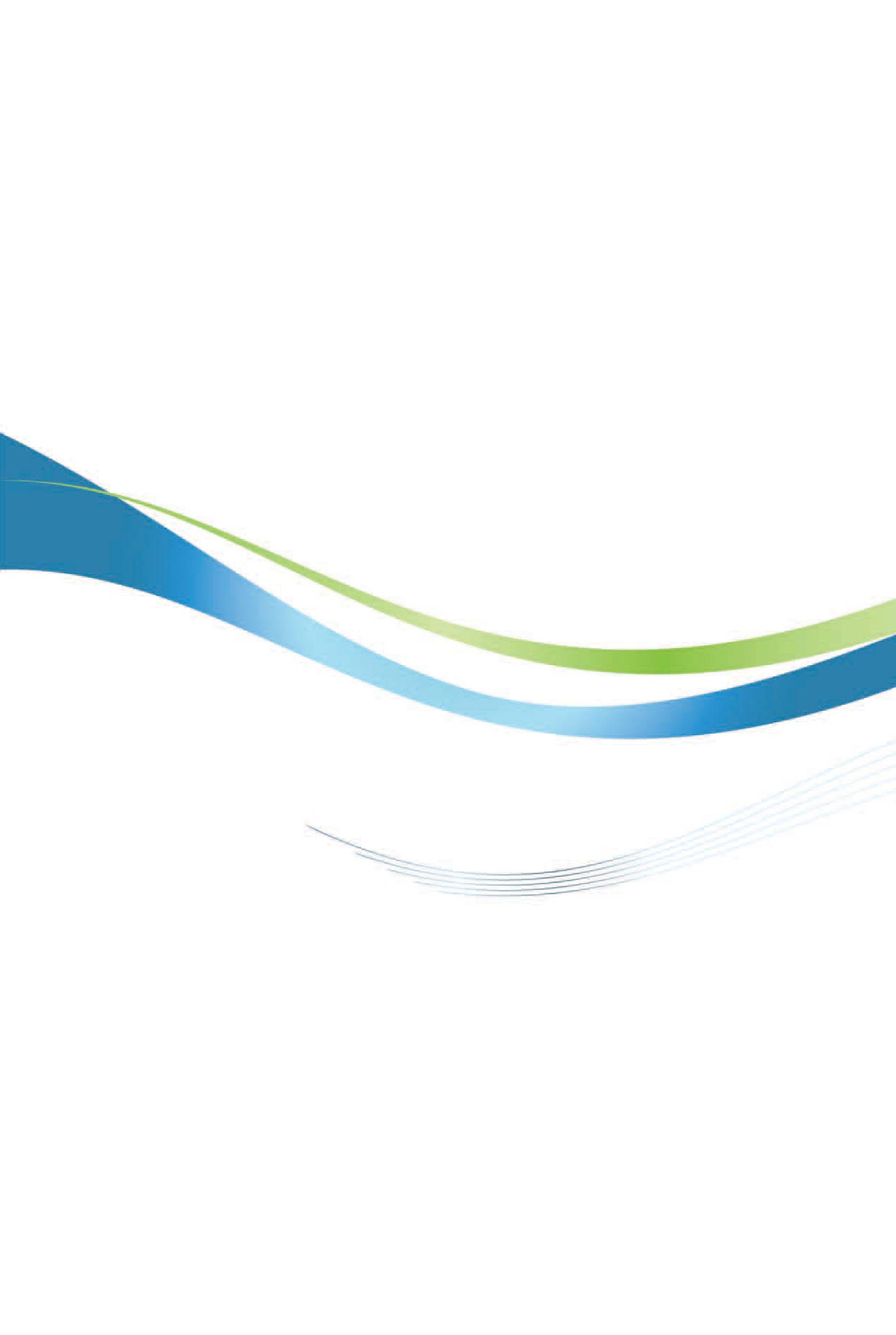 斯里蘭卡投資環境簡介Investment Guide to Sri Lanka經濟部投資促進司  編印感謝駐印度代表處經濟組協助本書編撰自  然 人  文自  然 人  文地理環境位於印度東南隅，係印度洋上之島國，與印度隔保克（Palk）海峽相望。國土面積65,610平方公里。氣候接近赤道，熱帶季風氣候，年平均氣溫逾28℃。年平均降水量約1,283-3,321公釐。種族包括僧伽羅族、泰米爾族、摩爾族等族群。人口結構斯國人口共2,332萬人，其中僧伽羅族占74.5%，泰米爾族16.5%，摩爾族8.3%，其他0.7%。教育普及程度教育普及，識字率達92.6%語言僧伽羅語（Sinhala，約74%的人口使用）、泰米爾語（Tamil，約18%的人口使用）同為官方語言，上層社會亦通用英語。宗教76.7%信奉佛教，7.8%信奉印度教，6.1%信奉天主教，8.5%信奉伊斯蘭教。首都及重要城市可倫坡係斯里蘭卡政經、文化中心政治體制總統制投資主管機關斯里蘭卡投資委員會（Board of Investment http://www. investsrilanka.com/）經  濟  概  況經  濟  概  況幣制斯里蘭卡盧比國內生產毛額GDP753億美元（2022）經濟成長率Economic Growth Rate 4.6%（2022）平均國民所得Average National Income3,228美元（2022）匯率US$1＝305（05/23/2023）利率Interest Rate7.5%（www.cbsl.gov.lk）通貨膨脹率Inflation Rate33.6%（2022年3月）產值最高前5大產業批發零售、交通電信、金融服務、製造業、政府部門服務出口總金額167.5億（2022）主要出口產品紡織品及服裝、茶葉及香料、橡膠製品、寶石、可可製品主要出口國家美國、英國、印度、德國（2022）進口總金額180億美元（2022）主要進口產品石油、紡織品、機械及運輸設備、紡織品、車輛、建材主要進口國家印度、中國大陸、阿拉伯聯合大公國、新加坡、日本程序耗時1 申請公司名稱主管機關： Registry of Companies網址：https://www.drc.gov.lk/en/ 2日2取得斯國投資委員會核准（包含環境評估核准）有關法令包含： Section 16, BoI Act No.4, 1978, Section 17, BoI Act No.4, 1978, Strategic Developments Project Act No. 14 of 2008等26日3申請公司登記主管機關： Registry of Companies網址： https://www.drc.gov.lk/en/2日4對外公告公司設立主管機關： Daily Newspapers and Government Publication Bureau公司成立後向斯國主管機關登記以對外公告 3日5申請並取得稅捐編號主管機關： Inland Revenue Department網址：http://www.ird.gov.lk/en/sitepages/default.aspx1日6登記申請公司員工公基金Employees Provident Fund（EPF）與信託基金Employees Trust Fund（ETF）.主管機關： Department of Labour and the Central Bank of Sri Lanka網址： https://labourdept.gov.lk/; https://www.cbsl.gov.lk/30日年度件數金額（千美元）199126,51019931921994170199913202000~201800201900202000202100202200總計56,992年　　度業　　別累計至2022累計至2022202220222021202120202020年　　度業　　別件數金額件數金額件數金額件數金額合計5 6,992 0 0 0 0 0 0 農林漁牧業0 0 0 0 0 0 0 0 礦業及土石採取業0 0 0 0 0 0 0 0 製造業5 6,992 0 0 0 0 0 0 　食品製造業2 602 0 0 0 0 0 0 　飲料製造業0 0 0 0 0 0 0 0 　菸草製造業0 0 0 0 0 0 0 0 　紡織業1 6,000 0 0 0 0 0 0 　成衣及服飾品製造業1 320 0 0 0 0 0 0 　皮革、毛皮及其製品製造業0 0 0 0 0 0 0 0 　木竹製品製造業0 0 0 0 0 0 0 0 　紙漿、紙及紙製品製造業0 0 0 0 0 0 0 0 　印刷及資料儲存媒體複製業0 0 0 0 0 0 0 0 　石油及煤製品製造業0 0 0 0 0 0 0 0 　化學材料製造業0 0 0 0 0 0 0 0 　化學製品製造業0 0 0 0 0 0 0 0 　藥品製造業0 0 0 0 0 0 0 0 　橡膠製品製造業0 0 0 0 0 0 0 0 　塑膠製品製造業0 0 0 0 0 0 0 0 　非金屬礦物製品製造業0 0 0 0 0 0 0 0 　基本金屬製造業0 0 0 0 0 0 0 0 　金屬製品製造業0 0 0 0 0 0 0 0 　電子零組件製造業0 0 0 0 0 0 0 0 　電腦、電子產品及光學製品製造業0 0 0 0 0 0 0 0 　電力設備製造業0 0 0 0 0 0 0 0 　機械設備製造業0 0 0 0 0 0 0 0 　汽車及其零件製造業0 0 0 0 0 0 0 0 　其他運輸工具製造業1 70 0 0 0 0 0 0 　家具製造業0 0 0 0 0 0 0 0 　其他製造業0 0 0 0 0 0 0 0 　產業用機械設備維修及安裝業0 0 0 0 0 0 0 0 電力及燃氣供應業0 0 0 0 0 0 0 0 用水供應及污染整治業0 0 0 0 0 0 0 0 營造業0 0 0 0 0 0 0 0 批發及零售業0 0 0 0 0 0 0 0 運輸及倉儲業0 0 0 0 0 0 0 0 住宿及餐飲業0 0 0 0 0 0 0 0 資訊及通訊傳播業0 0 0 0 0 0 0 0 金融及保險業0 0 0 0 0 0 0 0 不動產業0 0 0 0 0 0 0 0 專業、科學及技術服務業0 0 0 0 0 0 0 0 支援服務業0 0 0 0 0 0 0 0 公共行政及國防；強制性社會安全0 0 0 0 0 0 0 0 教育服務業0 0 0 0 0 0 0 0 醫療保健及社會工作服務業0 0 0 0 0 0 0 0 藝術、娛樂及休閒服務業0 0 0 0 0 0 0 0 其他服務業0 0 0 0 0 0 0 0 